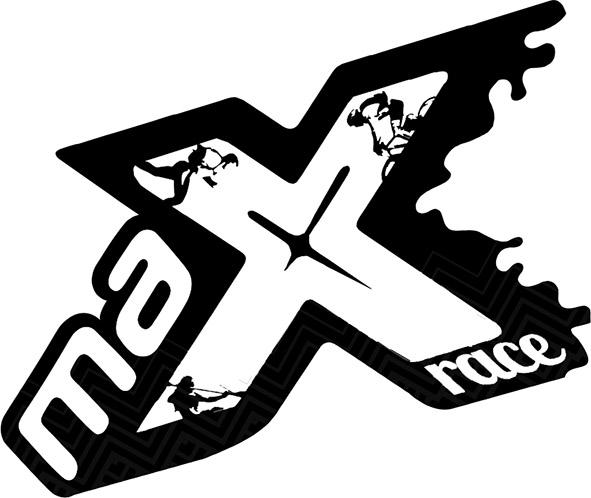 PROTOCOLO DE SEGURIDAD COVID-19 MAX RACE GENERAL BELGRANO 2021Este protocolo estará publicado en la web del organizador y será enviado a todas las personas intervinientes en el evento, quienes tendrán que leerlo de manera obligatoria.
Todo el personal del Staff recibirá una capacitación específica sobre REDUCCIÓN DE RIESGOS relacionados con el COVID-19 a cargo del personal médico de la carrera.
Todas las personas implicadas en la competencia, sean participantes o no, deben firmar un formulario de buena salud y entregar una “Declaración jurada de buena Salud” donde no manifiestan síntomas ni han sido contacto estrecho con un positivo de Covid-19 en los últimos 14 días.Recordamos que, por las características de este deporte, esta competencia estima la participación de un máximo de 400 personas en sus diferentes modalidades de la competencia, pero largando  en horarios distintos y con no más de 20 personas por largada.
Estos equipos estarán DISPERSOS AL AIRE LIBRE en todo momento con un distanciamiento muy superior a la posibilidad de contagio COVID-19 (en la mayoría de los casos, varios kilómetros de distanciamiento), el mismo no tendrá espectadores
Los principios internacionales y de la Organización Mundial de la Salud, reconocen que, para la reanudación de las actividades deportivas y recreativas, "... las actividades al aire libre son las de menor riesgo de transmisión del COVID-19". Considerando esta premisa, es importante enfatizar en los siguientes puntos: • La Max Race es una carrera de aventura que combina trail, el mountain bike y el kayak.
 • Las carreras de aventura no son un deporte masivo y que aglomere una importante cantidad de personas en un solo sitio cerrado; prácticamente no tiene espectadores.• Las carreras de aventura se desarrollan enteramente al aire libre y, en la mayoría de los casos, en zonas poco habitadas y con una gran área que permite el correcto distanciamiento social. 
• Las carreras de aventura son un deporte sin contacto, incluso limitado a un máximo de 2 personas en un mismo equipo que son burbuja en su propio team.
• Los eventos pueden realizarse sin espectadores. Tomando en consideración estas premisas, proponemos el presente protocolo que incluye todas aquellas medidas de seguridad contempladas en las disposiciones sanitarias establecidas por Ministerio de Salud contra el COVID-19, aplicándolas a las características particulares de nuestro deporte Las medidas de este protocolo incluyen a: ParticipantesEquipo de organizaciónServicios de apoyoServicios sanitarios y personal médicoCualquier tipo de institución que preste apoyo alguno (Policía, Parques, Etc) Protocolo Obligatorio en todas las áreas:Utilización de tapaboca/nariz en todo momento (bien colocado)Someterse a un control de temperatura al ingresar al área. Dicho control lo realizará personal del staff organizativo.Distanciamiento de al menos 2mts entre personas.Utilización de alcohol en gel (provisto por la organización) a la hora de manipular cualquier elemento.Acreditación Para la realización de este trámite se utilizará el lugar más grande posible, inclusive al aire libre si el clima lo permitiera. Se implementará al máximo todo tipo de método “virtual” para minimizar la concentración de gente para cualquier trámite relacionado con la entrega de kits.Se presentará una sola persona en el caso de los teams a realizar estos trámites,  el horario de acreditación será amplio para que los competidores se distribuyan con tiempo y con turnos pre-asignados para minimizar contactos entre ellos.La organización pondrá a disposición pública alcohol en gel para uso tanto del staff como de participantes.Se controlará temperatura a toda persona que ingrese durante el proceso de acreditación.Se acreditará según informe la organización en redes y página web
LARGADA  (y llegada de los corredores al  predio)Personal del Staff realizará un control de temperatura al ingresar al evento.  En el caso de medir una temperatura corporal superior a 37,5ºC, se impedirá́ ingresar en la competencia y se pondrá a disposición del equipo sanitario de la organización, quien deberá́ disponer de los protocolos específicos de evacuación y seguimiento.Solo ingresaran corredores al predio, está  prohibido el ingreso de acompañantes. Todo personal que no sea corredor tendrá una identificación. Quien no la tenga será automáticamente sacado de la ReservaLa charla técnica será el domingo antes de la largada y puede existir una charla virtual vía instagram live en vivo @maxraceoficialLos corredores tendrán que permanecer en burbuja o solos en el estacionamiento hasta 20 minutos antes de la  largada  y comenzar a acercarse al arco  (9:10 hs)Habrá áreas separadas para reunir cada categoría del evento clasificando la largada (9:30 hs) será por promedios  asegurando que pueda haber un distanciamiento social de más de 2mts al aire libre.1- 3:30 a 4:00 minutos de promedio de running por km2- 4:00 a 4:30 minutos de promedio de running por km3- 4:30 a 5:00 minutos de promedio de running por km4- 5:00 a 5:30 minutos de promedio de running por km5- 5:30 a 6:00 minutos de promedio de running por km6- 6:00 a 6:30 minutos de promedio de running por km7- 6:30 a 7:00 minutos de promedio de running por km8- 7:00 a 7:30 minutos de promedio de running por km9- 7:30 y más minutos de promedio de running por kmEl proceso de largada se realizará en CELDA de 20 corredores lo que asegura que largando bajo el arco también se pueda mantener el distanciamiento social de más de 2mts al aire libre. Primeras celdas corredores de categoría 1 de promedio (3:30 a 4:00) luego categoría 2, etc...  largando a partir de las 9:30 hs con una diferencia de 10 segundos entre celda y celda.Los participantes deberán utilizar tapabocas de manera obligatoria en todos los momentos estáticos, y cuando comiencen a moverse deberán guardarlos “a mano” a mas de 300 metros de la largada cuando se separen de otros competidores, de manera tal que puedan volver a colocárselo si por algún motivo dejan de realizar actividad física.Se contará con móvil sanitario en zona de pre-largada con el aislamiento correspondiente para manejo y traslado de pacientes COVID-19 y el personal calificado con el EPP (equipo de protección personal) correspondiente.LA CARRERA:Solo  habrá un puesto de abastecimiento donde los corredores tendrán que tomar por sus medios la hidratación y los alimentos (llevar obligatorio sistema de hidratación) , sin tocar abastecimiento de otros competidores , es parte del desafío y del espíritu de aventura que los participantes lleven y gestionen su hidratación y alimentación con bolsas hidrantes, geles, etc.Esta es una competencia semi rápida, velocidad y llegada en menos de 6 horas por lo que desde la misma largada ya se logra una dispersión adecuada para evitar contagios por COVID-19.Todo el personal de rescate y asistencia médica abocado al evento contará con EPP para asistencia de pacientes COVID-19Entre los elementos obligatorios de cada participante se exige entre otras cosas:   tapabocas  para la eventual asistencia entre participantes.LLEGADA: La llegada se realizará en un lugar abierto de grandes dimensiones que asegure siempre un distanciamiento social adecuado. La dispersión en la llegada es sumamente amplia, simplemente se asegurará que nunca haya aglomeración de más de un equipo en una misma área abierta.Para reducir riesgos los corredores tomarán su hidratación y alimentación (una botella y una fruta)  con el y se marcharán del área.Para reducir riesgos los corredores tendrán que tomar  las medallas finisher, por su propia cuenta, que estarán colocadas en una mesa en la zona de llegada, separadas entre ellas.Entrega de premios: Es evidente que la entrega de premios es uno de los momentos culminantes de cualquier competición. No obstante, hemos de ser conscientes de la necesidad de mantener las medidas de protección y no habrá contactos y aglomeraciones tanto en la zona de podio como en la zona de  y medios de comunicación. Será zona limpia e higienizada, de acceso restringido a personal acreditado y con las indicaciones necesarias de ubicación intentando que su número sea el mínimo necesario y respetando las distancias de seguridad. Se habilitará una zona complementaria a la del podio para la espera de corredores donde los compañeros de team se sentarán separados cada 2 metros . Se informará del horario y entrega de premios, la cuál será al aire libre y ni bien se tenga  confirmados los ganadores. Los Ganadores  sus trofeos y/o medallas de una mesa colocada a tal fin.Será solo entre los que forman parte del podio manteniendo distanciamiento y luego de la foto de premiación se realiza una rápida desconcentración. Las clasificaciones se darán a conocer a través de la  web , redes  y otros complementarios.Monitoreo de Protocolo Covida) Se designará a un oficial de cumplimiento cuya única responsabilidad durante el evento es la de garantizar el cumplimiento de los requisitos de las medidas sanitarias impuestas por el gobierno y el presente Protocolo. 
b) Se mantendrá un registro completo de los participantes al evento y sus datos de contacto, preferiblemente electrónico, el cual estará a disposición de las autoridades nacionales o municipales que así lo requieran. 
c) En dicho registro, se consignará, mínimamente el nombre, apellido, numero de cedula de identidad, número de teléfono celular, equipo o función que desempeña (Organizador, Socorrista, Prensa, Personal del evento, etc.) y dirección de correo electrónico de contacto. Recomendaciones. A pesar de la dificultad de establecer determinados parámetros en carrera, se establecen una serie de recomendaciones para la los corredores . En ningún caso serán de obligado cumplimiento y tampoco serán sancionables.
En general: Mantener distancia de seguridad entre corredores. No escupir o sonarse la nariz sin que haya la distancia mínima con otra persona.No habrá contacto físico con otras personas.www.maxrace.com.ar